ПРЕСС- КОНФЕРЕНЦИЯ по проекту «Караван доброты» ОО «Ассоциация деловых женщин по Акмолинской области»Дата проведения: 24 января 2019г. 11:00Место проведения:  г.Кокшетау, региональная служба коммуникации Акмолинской обл.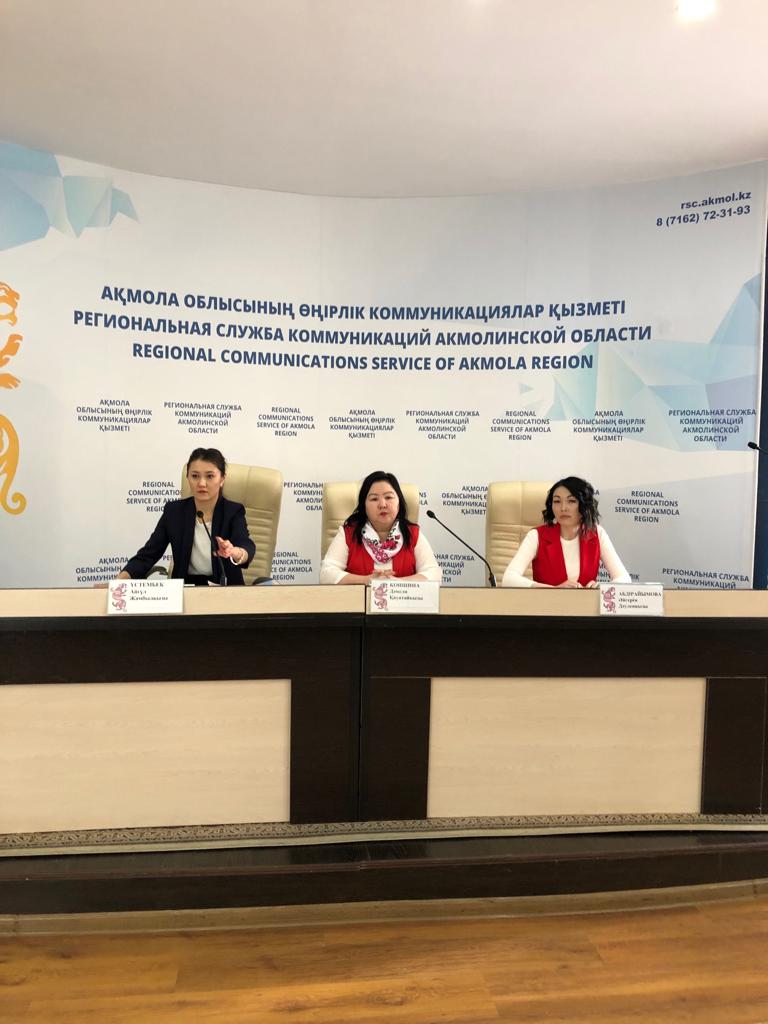 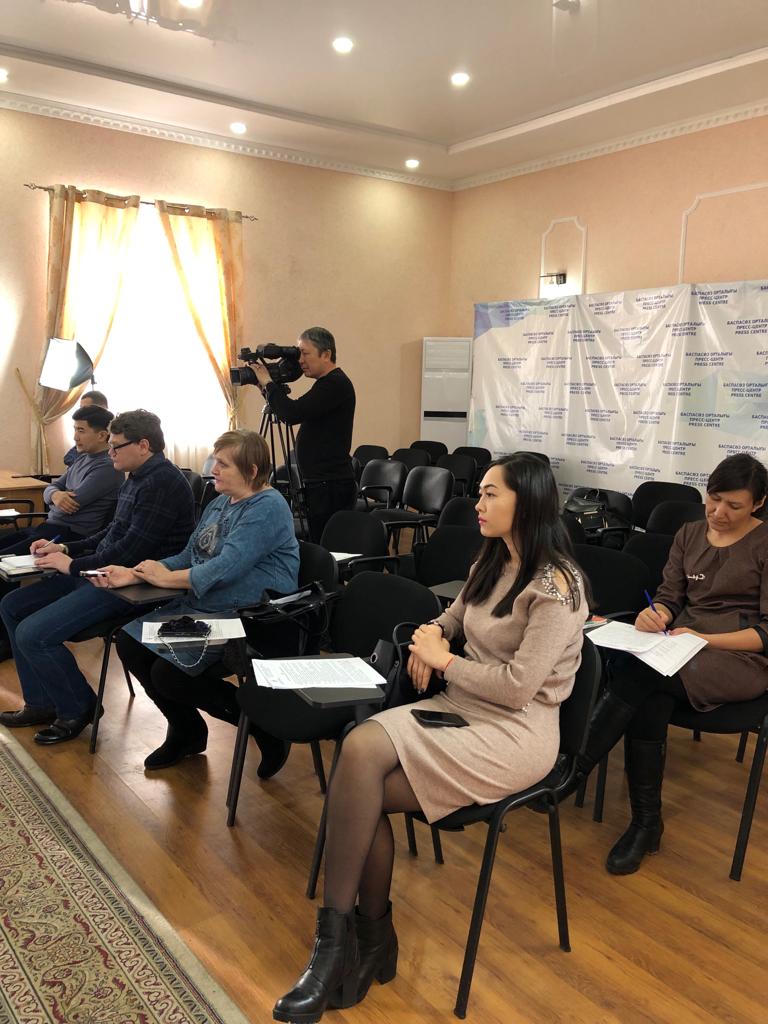 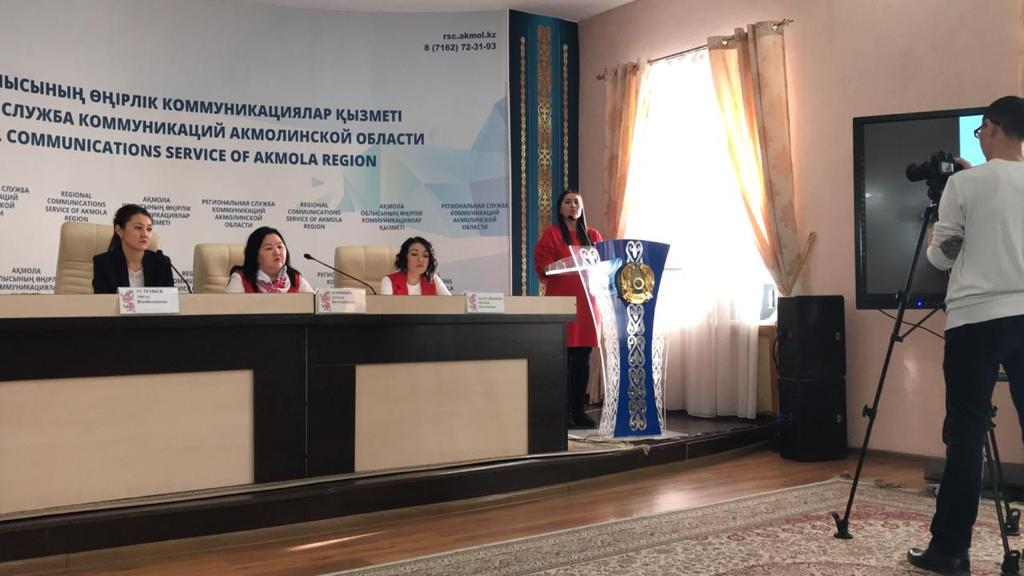 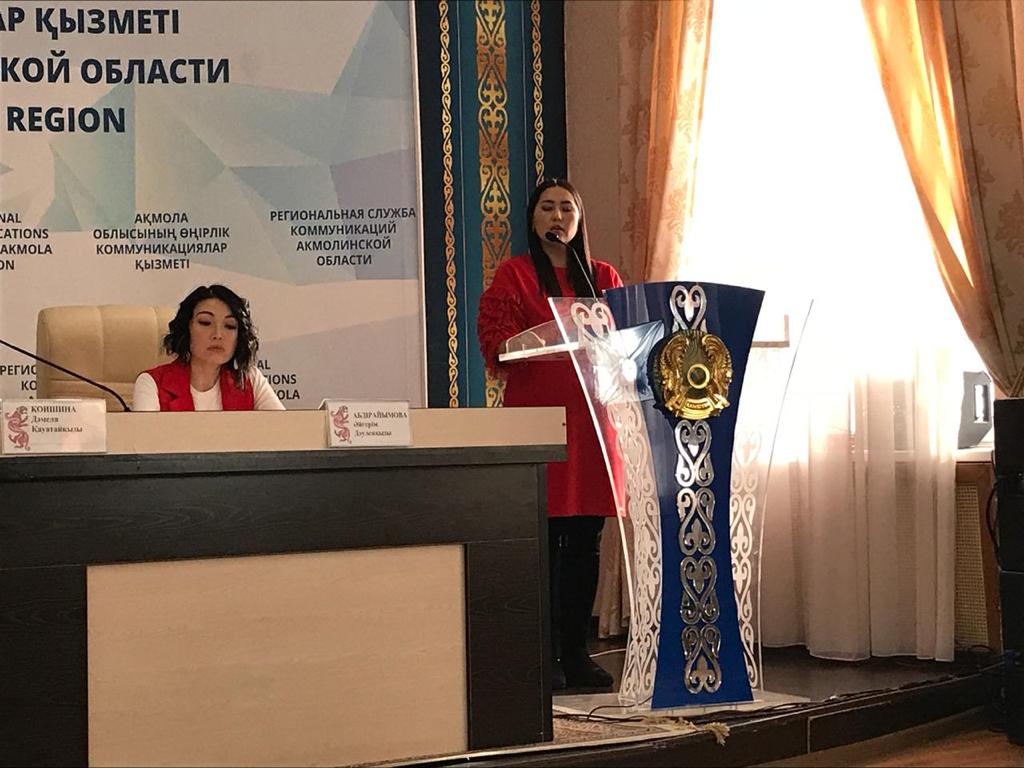 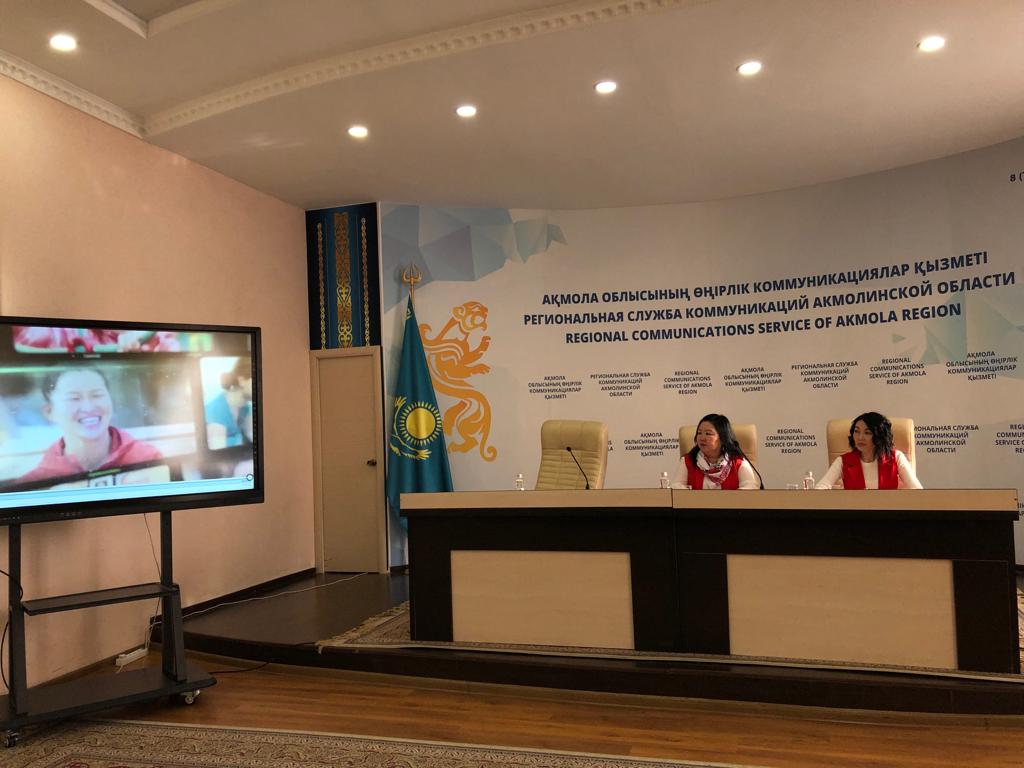 СПИСОКУчастников пресс-конференции по республиканской конкурс-акции «Караван Доброты» ОО «Ассоциация деловых женщин Акмолинской области»Дата: 24.01.2019г. 11.00Место: зал РСКРолики на двух языках переданы в областное телевидение для размещения, каждому участнику розданы анонсы с контактами Ассоциации. ФИО участника, наименование издания (СМИ)должностьКойшина Д.К. Председатель ОО «Ассоциация деловых женщин Акмолинской области»Абдраимова А.Д.Руководитель МК «Жас канаттар» по г.Кокшетау, директор ТОО «Айтера»Туранова Р.С.Чден МК «Жас канаттар», ИПСМИОбластная газета «Акмолинская правда»журналистОбластная газета «Арка ажары»ЖурналистОбластное телевидение «Кокше»журналистГородская газета «Любимый город»журналистИнформационный портал «Синегор КЗ»журналистРегиональная служба коммуникацийжурналист